SHEEP AND GOAT REPORT - JANUARY 1, 2017SHEEP AND GOAT REPORT - JANUARY 1, 2017SHEEP AND GOAT REPORT - JANUARY 1, 2017OMB No. 0535-0213  Approval Expires: 6/30/2017Project Code: 155   QID: 303011   SMetaKey: 1849Version:  A - AL, AR, DE, FL, GA, IL, IN, IA, KS, KY, LA, MD, MI, MS, MO, NE, NH, NJ, NY, NC, OH, OK, PA, SC, TN, VA, WV, WIOMB No. 0535-0213  Approval Expires: 6/30/2017Project Code: 155   QID: 303011   SMetaKey: 1849Version:  A - AL, AR, DE, FL, GA, IL, IN, IA, KS, KY, LA, MD, MI, MS, MO, NE, NH, NJ, NY, NC, OH, OK, PA, SC, TN, VA, WV, WIOMB No. 0535-0213  Approval Expires: 6/30/2017Project Code: 155   QID: 303011   SMetaKey: 1849Version:  A - AL, AR, DE, FL, GA, IL, IN, IA, KS, KY, LA, MD, MI, MS, MO, NE, NH, NJ, NY, NC, OH, OK, PA, SC, TN, VA, WV, WIOMB No. 0535-0213  Approval Expires: 6/30/2017Project Code: 155   QID: 303011   SMetaKey: 1849Version:  A - AL, AR, DE, FL, GA, IL, IN, IA, KS, KY, LA, MD, MI, MS, MO, NE, NH, NJ, NY, NC, OH, OK, PA, SC, TN, VA, WV, WI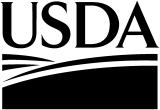 United StatesDepartment ofAgriculture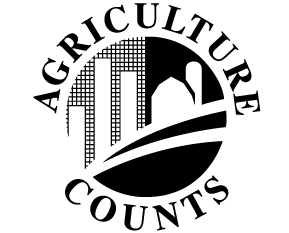 NATIONALAGRICULTURALSTATISTICSSERVICEUSDA/NASSUpper Midwest Region 210 Walnut St., #833
Des Moines, IA 50309 Phone: 1-800-772-0825 Fax: 1-855-415-3687E-mail: NASSRFOUMR@nass.usda.gov USDA/NASSUpper Midwest Region 210 Walnut St., #833
Des Moines, IA 50309 Phone: 1-800-772-0825 Fax: 1-855-415-3687E-mail: NASSRFOUMR@nass.usda.gov The information you provide will be used for statistical purposes only.  Your responses will be kept confidential and any person who willfully discloses ANY identifiable information about you or your operation is subject to a jail term, a fine, or both.  This survey is conducted in accordance with the Confidential Information Protection provisions of Title V, Subtitle A, Public Law 107–347, and other applicable Federal laws.  For more information on how we protect your information please visit:  https://www.nass.usda.gov/confidentiality.  Response to this survey is voluntary.According to the Paperwork Reduction Act of 1995, an agency may not conduct or sponsor, and a person is not required to respond to, a collection of information unless it displays a valid OMB control number. The valid OMB number is 0535-0213.  The time required to complete this information collection is estimated to average 30 minutes per response, including the time for reviewing instructions, searching existing data sources, gathering and maintaining the data needed, and completing and reviewing the collection of information.The information you provide will be used for statistical purposes only.  Your responses will be kept confidential and any person who willfully discloses ANY identifiable information about you or your operation is subject to a jail term, a fine, or both.  This survey is conducted in accordance with the Confidential Information Protection provisions of Title V, Subtitle A, Public Law 107–347, and other applicable Federal laws.  For more information on how we protect your information please visit:  https://www.nass.usda.gov/confidentiality.  Response to this survey is voluntary.According to the Paperwork Reduction Act of 1995, an agency may not conduct or sponsor, and a person is not required to respond to, a collection of information unless it displays a valid OMB control number. The valid OMB number is 0535-0213.  The time required to complete this information collection is estimated to average 30 minutes per response, including the time for reviewing instructions, searching existing data sources, gathering and maintaining the data needed, and completing and reviewing the collection of information.The information you provide will be used for statistical purposes only.  Your responses will be kept confidential and any person who willfully discloses ANY identifiable information about you or your operation is subject to a jail term, a fine, or both.  This survey is conducted in accordance with the Confidential Information Protection provisions of Title V, Subtitle A, Public Law 107–347, and other applicable Federal laws.  For more information on how we protect your information please visit:  https://www.nass.usda.gov/confidentiality.  Response to this survey is voluntary.According to the Paperwork Reduction Act of 1995, an agency may not conduct or sponsor, and a person is not required to respond to, a collection of information unless it displays a valid OMB control number. The valid OMB number is 0535-0213.  The time required to complete this information collection is estimated to average 30 minutes per response, including the time for reviewing instructions, searching existing data sources, gathering and maintaining the data needed, and completing and reviewing the collection of information.The information you provide will be used for statistical purposes only.  Your responses will be kept confidential and any person who willfully discloses ANY identifiable information about you or your operation is subject to a jail term, a fine, or both.  This survey is conducted in accordance with the Confidential Information Protection provisions of Title V, Subtitle A, Public Law 107–347, and other applicable Federal laws.  For more information on how we protect your information please visit:  https://www.nass.usda.gov/confidentiality.  Response to this survey is voluntary.According to the Paperwork Reduction Act of 1995, an agency may not conduct or sponsor, and a person is not required to respond to, a collection of information unless it displays a valid OMB control number. The valid OMB number is 0535-0213.  The time required to complete this information collection is estimated to average 30 minutes per response, including the time for reviewing instructions, searching existing data sources, gathering and maintaining the data needed, and completing and reviewing the collection of information.The information you provide will be used for statistical purposes only.  Your responses will be kept confidential and any person who willfully discloses ANY identifiable information about you or your operation is subject to a jail term, a fine, or both.  This survey is conducted in accordance with the Confidential Information Protection provisions of Title V, Subtitle A, Public Law 107–347, and other applicable Federal laws.  For more information on how we protect your information please visit:  https://www.nass.usda.gov/confidentiality.  Response to this survey is voluntary.According to the Paperwork Reduction Act of 1995, an agency may not conduct or sponsor, and a person is not required to respond to, a collection of information unless it displays a valid OMB control number. The valid OMB number is 0535-0213.  The time required to complete this information collection is estimated to average 30 minutes per response, including the time for reviewing instructions, searching existing data sources, gathering and maintaining the data needed, and completing and reviewing the collection of information.The information you provide will be used for statistical purposes only.  Your responses will be kept confidential and any person who willfully discloses ANY identifiable information about you or your operation is subject to a jail term, a fine, or both.  This survey is conducted in accordance with the Confidential Information Protection provisions of Title V, Subtitle A, Public Law 107–347, and other applicable Federal laws.  For more information on how we protect your information please visit:  https://www.nass.usda.gov/confidentiality.  Response to this survey is voluntary.According to the Paperwork Reduction Act of 1995, an agency may not conduct or sponsor, and a person is not required to respond to, a collection of information unless it displays a valid OMB control number. The valid OMB number is 0535-0213.  The time required to complete this information collection is estimated to average 30 minutes per response, including the time for reviewing instructions, searching existing data sources, gathering and maintaining the data needed, and completing and reviewing the collection of information.The information you provide will be used for statistical purposes only.  Your responses will be kept confidential and any person who willfully discloses ANY identifiable information about you or your operation is subject to a jail term, a fine, or both.  This survey is conducted in accordance with the Confidential Information Protection provisions of Title V, Subtitle A, Public Law 107–347, and other applicable Federal laws.  For more information on how we protect your information please visit:  https://www.nass.usda.gov/confidentiality.  Response to this survey is voluntary.According to the Paperwork Reduction Act of 1995, an agency may not conduct or sponsor, and a person is not required to respond to, a collection of information unless it displays a valid OMB control number. The valid OMB number is 0535-0213.  The time required to complete this information collection is estimated to average 30 minutes per response, including the time for reviewing instructions, searching existing data sources, gathering and maintaining the data needed, and completing and reviewing the collection of information.The information you provide will be used for statistical purposes only.  Your responses will be kept confidential and any person who willfully discloses ANY identifiable information about you or your operation is subject to a jail term, a fine, or both.  This survey is conducted in accordance with the Confidential Information Protection provisions of Title V, Subtitle A, Public Law 107–347, and other applicable Federal laws.  For more information on how we protect your information please visit:  https://www.nass.usda.gov/confidentiality.  Response to this survey is voluntary.According to the Paperwork Reduction Act of 1995, an agency may not conduct or sponsor, and a person is not required to respond to, a collection of information unless it displays a valid OMB control number. The valid OMB number is 0535-0213.  The time required to complete this information collection is estimated to average 30 minutes per response, including the time for reviewing instructions, searching existing data sources, gathering and maintaining the data needed, and completing and reviewing the collection of information.The information you provide will be used for statistical purposes only.  Your responses will be kept confidential and any person who willfully discloses ANY identifiable information about you or your operation is subject to a jail term, a fine, or both.  This survey is conducted in accordance with the Confidential Information Protection provisions of Title V, Subtitle A, Public Law 107–347, and other applicable Federal laws.  For more information on how we protect your information please visit:  https://www.nass.usda.gov/confidentiality.  Response to this survey is voluntary.According to the Paperwork Reduction Act of 1995, an agency may not conduct or sponsor, and a person is not required to respond to, a collection of information unless it displays a valid OMB control number. The valid OMB number is 0535-0213.  The time required to complete this information collection is estimated to average 30 minutes per response, including the time for reviewing instructions, searching existing data sources, gathering and maintaining the data needed, and completing and reviewing the collection of information.StatePOIDTractSubtr.__ ____ __ __ __ __ __ __ __ ____ ____ __1.	[Verify name and mailing address of this operation.  Make any corrections necessary (including the correct operation name) on the label and continue.]	   [Check if name label verified]2.	Were any sheep, lambs, goats or kids, regardless of ownership:	(Include Barbados and all hair breed sheep.)     -  on this operation on January 1, 2017?    -  on this operation at any time during 2016?    -  or will there be any on this operation at any time during 2017?2.	Were any sheep, lambs, goats or kids, regardless of ownership:	(Include Barbados and all hair breed sheep.)     -  on this operation on January 1, 2017?    -  on this operation at any time during 2016?    -  or will there be any on this operation at any time during 2017?  Yes	 [Go to Item 3.]  No	[Go to Item 2a.]a.	Were you (the individual named on the label) operating a farm or ranch 	on January 1, 2017?a.	Were you (the individual named on the label) operating a farm or ranch 	on January 1, 2017?  Yes	 [Go to Section 4.]  No	[Go to Section 3.]  No	[Go to Section 3.]3.	Are the day-to-day decisions for this operation made by 	one individual, a hired manager, or partners? [Check one]3.	Are the day-to-day decisions for this operation made by 	one individual, a hired manager, or partners? [Check one] One individual – [Go to Section 1.] A hired manager – [Go to Section 1.] Partners – How many partners make the day-to-day decisions?Number of Partners[Enter number of partners, including the partner named on the label. Identify the other person(s) in this partnership in the boxes on the next page, then continue with Section 1.] . . . . . . . . . . . . . . . . . . . . . . . . . . . . . . . . . . . . . . . . . . . . . . . [Enter number of partners, including the partner named on the label. Identify the other person(s) in this partnership in the boxes on the next page, then continue with Section 1.] . . . . . . . . . . . . . . . . . . . . . . . . . . . . . . . . . . . . . . . . . . . . . . . [Enter number of partners, including the partner named on the label. Identify the other person(s) in this partnership in the boxes on the next page, then continue with Section 1.] . . . . . . . . . . . . . . . . . . . . . . . . . . . . . . . . . . . . . . . . . . . . . . . [Enter number of partners, including the partner named on the label. Identify the other person(s) in this partnership in the boxes on the next page, then continue with Section 1.] . . . . . . . . . . . . . . . . . . . . . . . . . . . . . . . . . . . . . . . . . . . . . . . Continue on Next PageContinue on Next PageContinue on Next PageContinue on Next PageContinue on Next PageContinue on Next PageContinue on Next PageContinue on Next PageOffice UseOffice UseOffice Use9921993099414. 	Please identify the other person(s) in this partnership, then continue.[Verify partners’ names and make necessary corrections if names have already been entered.]Please identify the other person(s) in this partnership, then continue.[Verify partners’ names and make necessary corrections if names have already been entered.]Please identify the other person(s) in this partnership, then continue.[Verify partners’ names and make necessary corrections if names have already been entered.]Please identify the other person(s) in this partnership, then continue.[Verify partners’ names and make necessary corrections if names have already been entered.]Please identify the other person(s) in this partnership, then continue.[Verify partners’ names and make necessary corrections if names have already been entered.]Please identify the other person(s) in this partnership, then continue.[Verify partners’ names and make necessary corrections if names have already been entered.]Please identify the other person(s) in this partnership, then continue.[Verify partners’ names and make necessary corrections if names have already been entered.]Please identify the other person(s) in this partnership, then continue.[Verify partners’ names and make necessary corrections if names have already been entered.]Please identify the other person(s) in this partnership, then continue.[Verify partners’ names and make necessary corrections if names have already been entered.] [Check if verified]  [Check if verified]  [Check if verified]  [Check if verified] Office UseName:______________________________________________________________________________________________________Phone: (______) __________________ Phone: (______) __________________ Phone: (______) __________________ Phone: (______) __________________ Phone: (______) __________________ Stratum(First)                       (Middle)                      (Last)(First)                       (Middle)                      (Last)(First)                       (Middle)                      (Last)9922Address:_________________________________________________________________________________________________________________________ ___________________ ____ ____ _______ Ind. Op.(Rt or St.)(Rt or St.)(Rt or St.)(City)(City)(State)(State)(Zip)9924Did this partner operate land individually on June 1, 2016?Did this partner operate land individually on June 1, 2016?Did this partner operate land individually on June 1, 2016?Did this partner operate land individually on June 1, 2016?Did this partner operate land individually on June 1, 2016?Did this partner operate land individually on June 1, 2016?Did this partner operate land individually on June 1, 2016?Did this partner operate land individually on June 1, 2016?  Yes		   No  Yes		   No [Check if verified]  [Check if verified]  [Check if verified]  [Check if verified] Office UseName:______________________________________________________________________________________________________Phone: (______) __________________ Phone: (______) __________________ Phone: (______) __________________ Phone: (______) __________________ Stratum(First)                       (Middle)                      (Last)(First)                       (Middle)                      (Last)(First)                       (Middle)                      (Last)9923Address:_________________________________________________________________________________________________________________________ ___________________ ____ _______ Ind. Op.(Rt or St.)(Rt or St.)(Rt or St.)(City)(City)(State)(Zip)9924Did this partner operate land individually on June 1, 2016?Did this partner operate land individually on June 1, 2016?Did this partner operate land individually on June 1, 2016?Did this partner operate land individually on June 1, 2016?Did this partner operate land individually on June 1, 2016?Did this partner operate land individually on June 1, 2016?Did this partner operate land individually on June 1, 2016?  Yes		   No  Yes		   No [Check if verified]  [Check if verified]  [Check if verified]  [Check if verified] Office UseName:______________________________________________________________________________________________________Phone: (______) __________________ Phone: (______) __________________ Phone: (______) __________________ Phone: (______) __________________ Stratum(First)                       (Middle)                      (Last)(First)                       (Middle)                      (Last)(First)                       (Middle)                      (Last)9927Address:_________________________________________________________________________________________________________________________ ___________________ ____ _______ Ind. Op.(Rt or St.)(Rt or St.)(Rt or St.)(City)(City)(State)(Zip)9924Did this partner operate land individually on June 1, 2016?Did this partner operate land individually on June 1, 2016?Did this partner operate land individually on June 1, 2016?Did this partner operate land individually on June 1, 2016?Did this partner operate land individually on June 1, 2016?Did this partner operate land individually on June 1, 2016?Did this partner operate land individually on June 1, 2016?  Yes		   No  Yes		   No [Check if verified]  [Check if verified]  [Check if verified]  [Check if verified] Office UseName:______________________________________________________________________________________________________Phone: (______) __________________ Phone: (______) __________________ Phone: (______) __________________ Phone: (______) __________________ Phone: (______) __________________ Phone: (______) __________________ Stratum(First)                       (Middle)                      (Last)(First)                       (Middle)                      (Last)(First)                       (Middle)                      (Last)9928Address:_________________________________________________________________________________________________________________________ ___________________ ___________________ ____ ____ _______ Ind. Op.(Rt or St.)(Rt or St.)(Rt or St.)(City)(City)(City)(State)(State)(Zip)9924Did this partner operate land individually on June 1, 2016?Did this partner operate land individually on June 1, 2016?Did this partner operate land individually on June 1, 2016?Did this partner operate land individually on June 1, 2016?Did this partner operate land individually on June 1, 2016?Did this partner operate land individually on June 1, 2016?Did this partner operate land individually on June 1, 2016?Did this partner operate land individually on June 1, 2016?Did this partner operate land individually on June 1, 2016?  Yes		   No  Yes		   NoSection 1 - Sheep and Lambs1.	On January 1, 2017 were any sheep or lambs, regardless of ownership, on this operation?  	(Include Barbados and all hair breed sheep.  Sheep and lambs on grazing land leased on a fee per head or animal unit month (AUM) basis should be included by the sheep owner, excluded by the land owner.) 1.	On January 1, 2017 were any sheep or lambs, regardless of ownership, on this operation?  	(Include Barbados and all hair breed sheep.  Sheep and lambs on grazing land leased on a fee per head or animal unit month (AUM) basis should be included by the sheep owner, excluded by the land owner.) 1.	On January 1, 2017 were any sheep or lambs, regardless of ownership, on this operation?  	(Include Barbados and all hair breed sheep.  Sheep and lambs on grazing land leased on a fee per head or animal unit month (AUM) basis should be included by the sheep owner, excluded by the land owner.) 1.	On January 1, 2017 were any sheep or lambs, regardless of ownership, on this operation?  	(Include Barbados and all hair breed sheep.  Sheep and lambs on grazing land leased on a fee per head or animal unit month (AUM) basis should be included by the sheep owner, excluded by the land owner.) 	   Yes – [Go to Item 2.]	   Yes – [Go to Item 2.]	   No – [Go to Item 1a.]	   No – [Go to Item 1a.]a.	Will there be any sheep or lambs, regardless of ownership, on this operation at any time during 2017?a.	Will there be any sheep or lambs, regardless of ownership, on this operation at any time during 2017?a.	Will there be any sheep or lambs, regardless of ownership, on this operation at any time during 2017?a.	Will there be any sheep or lambs, regardless of ownership, on this operation at any time during 2017?  Yes  			  Don’t Know 			  No 		  Yes  			  Don’t Know 			  No 		494b.	Were any sheep or lambs, regardless of ownership, on this operation at any time during 2016?b.	Were any sheep or lambs, regardless of ownership, on this operation at any time during 2016?b.	Were any sheep or lambs, regardless of ownership, on this operation at any time during 2016?  Yes –   [Go to Item 5.]  No –   [Go to Section 2.]Sheep and Lambs for BreedingSheep and Lambs for BreedingSheep and Lambs for Breeding2.	Of the sheep and lambs for breeding, regardless of ownership, 	on this operation on January 1, how many were: 2.	Of the sheep and lambs for breeding, regardless of ownership, 	on this operation on January 1, how many were: 2.	Of the sheep and lambs for breeding, regardless of ownership, 	on this operation on January 1, how many were: a. 	Ewes 1 year old and older?. . . . . . . . . . . . . . . . . . . . . . . . . . . . . . . . . . . . . . . . . . . . . . . . . . . . .  +281b. 	Rams 1 year old and older?. . . . . . . . . . . . . . . . . . . . . . . . . . . . . . . . . . . . . . . . . . . . . . . . . . . . .  +282c. 	Replacement lambs less than 1 year old (including unweaned lambs kept for breeding)?. . . . .  +285Sheep and Lambs for MarketSheep and Lambs for MarketSheep and Lambs for Market3. 	Of the sheep and lambs for market, regardless of ownership, 	on this operation on January 1, how many were: 3. 	Of the sheep and lambs for market, regardless of ownership, 	on this operation on January 1, how many were: 3. 	Of the sheep and lambs for market, regardless of ownership, 	on this operation on January 1, how many were: a.	Market lambs less than 1 year old and: (i) 	Under 65 pounds (including unweaned market lambs)?. . . . . . . . . . . . . . . . . . . . . . . . . . . .  +836(ii) 	65 to 84 pounds?. . . . . . . . . . . . . . . . . . . . . . . . . . . . . . . . . . . . . . . . . . . . . . . . . . . . . . . . . +837(iii) 	85 to 105 pounds?. . . . . . . . . . . . . . . . . . . . . . . . . . . . . . . . . . . . . . . . . . . . . . . . . . . . . . . . +838(iv) 	Over 105 pounds?. . . . . . . . . . . . . . . . . . . . . . . . . . . . . . . . . . . . . . . . . . . . . . . . . . . . . . . . . +839b.	Market sheep 1 year old and older (not used for breeding)?. . . . . . . . . . . . . . . . . . . . . . . . . . . . +287Total Sheep and LambsTotal Sheep and LambsTotal Sheep and Lambs4.	 [Add Items 2a through 3b and verify total.] 4.	 [Add Items 2a through 3b and verify total.] 4.	 [Add Items 2a through 3b and verify total.] Then the total sheep and lambs on hand January 1 was:. . . . . . . . . . . . . . . . . . . . . . . . . . . . . . . . .  =280  Section 1 - Sheep and Lambs - ContinuedLamb Crop for 2016(Include lambs born on grazing land leased on a fee per head or animal unit month (AUM) basis.)Lamb Crop for 2016(Include lambs born on grazing land leased on a fee per head or animal unit month (AUM) basis.)5. 	How many lambs were born on this operation during 2016? (Exclude lambs born dead.). . . . . . . . . . .  288Deaths and Losses During 2016(Include sheep and lambs that died or were lost on grazing land leased on a fee per head or animal unit month (AUM) basis.)6. 	How many lambs died or were lost from all causes during 2016? (Exclude lambs born dead.). . . . . . .  2707. 	How many sheep, 1 year or older, died, or were lost from all causes during 2016?. . . . . . . . . . . . . . . 271Wool Production in 2016(Report sheep and lambs only once if sheared both Spring and Fall.)Wool Production in 2016(Report sheep and lambs only once if sheared both Spring and Fall.)Wool Production in 2016(Report sheep and lambs only once if sheared both Spring and Fall.)Wool Production in 2016(Report sheep and lambs only once if sheared both Spring and Fall.)Wool Production in 2016(Report sheep and lambs only once if sheared both Spring and Fall.)8. 	How many sheep and lambs (breeding & market) were shorn in 2016?. . . . . . . . . . . . . . . . . . 8. 	How many sheep and lambs (breeding & market) were shorn in 2016?. . . . . . . . . . . . . . . . . . 8. 	How many sheep and lambs (breeding & market) were shorn in 2016?. . . . . . . . . . . . . . . . . .  Head215a. 	How many pounds of wool were shorn from these 	sheep and lambs in 2016? (Include tags.). . . . . . . . . . . . . . . . . . . . . . . . . . . . . . . . . . . . . a. 	How many pounds of wool were shorn from these 	sheep and lambs in 2016? (Include tags.). . . . . . . . . . . . . . . . . . . . . . . . . . . . . . . . . . . . . a. 	How many pounds of wool were shorn from these 	sheep and lambs in 2016? (Include tags.). . . . . . . . . . . . . . . . . . . . . . . . . . . . . . . . . . . . . Pounds216Or – Average weight per fleece217 .__Wool Price in 2016 9.	What was the average price received per pound for raw wool sold in 2016?	(Include marketing charges for commissions, coring, and grading.) . . . . . . . . . Dollars and Cents296. __ __Inventory Values for Sheep & Lambs on Hand on January 1, 2017Inventory Values for Sheep & Lambs on Hand on January 1, 201710.	What is the average value per head of the following: (Report to nearest dollar.)10.	What is the average value per head of the following: (Report to nearest dollar.)a. 	Breeding ewes 1 year old and older?. . . . . . . . . . . . . . . . . . . . . . . . . . . . . . . . . . . . . $/Head680b. 	Breeding rams 1 year old and older?. . . . . . . . . . . . . . . . . . . . . . . . . . . . . . . . . . . . . . $/Head681c. 	Breeding replacement lambs less than 1 year old?. . . . . . . . . . . . . . . . . . . . . . . . . . . $/Head679d. 	Market lambs less than 1 year old?. . . . . . . . . . . . . . . . . . . . . . . . . . . . . . . . . . . . . . . $/Head845e. 	Market sheep 1 year old and older?. . . . . . . . . . . . . . . . . . . . . . . . . . . . . . . . . . . . . . $/Head846Slaughter for Consumption by this Operation (regardless of ownership)LambsSheep11.	During 2016, how many lambs and sheep were custom slaughtered at commercial establishments for consumption by this operation?. . . . . . . . . . 1206120512.	During 2016, how many lambs and sheep were slaughtered 	on this operation for consumption by this operation?. . . . . . . . . . . . . . . . . . 12011202		Include mobile slaughtering.		Exclude custom slaughter at commercial establishments.Office UseOffice Use1 – Incomplete, has sheep or lambs2 – Incomplete, presence of sheep or lambs unknown2913 – Valid ZeroSection 2 - Goats and Kids1. 	On January 1, 2017 were any goats or kids, regardless of ownership, on this operation? 1. 	On January 1, 2017 were any goats or kids, regardless of ownership, on this operation? 1. 	On January 1, 2017 were any goats or kids, regardless of ownership, on this operation? 1. 	On January 1, 2017 were any goats or kids, regardless of ownership, on this operation? 	   Yes – [Go to Item 2.]	   Yes – [Go to Item 2.]	   No – [Go to Item 1a.]	   No – [Go to Item 1a.]	   No – [Go to Item 1a.]a.	Will there be goats or kids, regardless of ownership, on this operation at any time during 2017?a.	Will there be goats or kids, regardless of ownership, on this operation at any time during 2017?a.	Will there be goats or kids, regardless of ownership, on this operation at any time during 2017?a.	Will there be goats or kids, regardless of ownership, on this operation at any time during 2017?a.	Will there be goats or kids, regardless of ownership, on this operation at any time during 2017?1 Yes  = 1			2 Don’t Know = 2			3 No = 3	1 Yes  = 1			2 Don’t Know = 2			3 No = 3	11711171b.	Were any goats or kids, regardless of ownership, on this operation at any time during 2016?b.	Were any goats or kids, regardless of ownership, on this operation at any time during 2016?b.	Were any goats or kids, regardless of ownership, on this operation at any time during 2016?b.	Were any goats or kids, regardless of ownership, on this operation at any time during 2016?b.	Were any goats or kids, regardless of ownership, on this operation at any time during 2016?b.	Were any goats or kids, regardless of ownership, on this operation at any time during 2016?  Yes –   [Go to Item 5.]  No –   [Go to Section 4.]  No –   [Go to Section 4.]  No –   [Go to Section 4.]  No –   [Go to Section 4.]2.	Goats & Kids for Breeding – Of the goats and kids for breeding, regardless of ownership, on this operation on January 1, how many were:2.	Goats & Kids for Breeding – Of the goats and kids for breeding, regardless of ownership, on this operation on January 1, how many were:2.	Goats & Kids for Breeding – Of the goats and kids for breeding, regardless of ownership, on this operation on January 1, how many were:2.	Goats & Kids for Breeding – Of the goats and kids for breeding, regardless of ownership, on this operation on January 1, how many were:	(** Report based on utilization regardless of breed **)MilkMeat & Othera.	Does 1 year old and older?. . . . . . . . . . . . . . . . . . . . . . . . . +1172117211801186b.	Bucks 1 year old and older?. . . . . . . . . . . . . . . . . . . . . . . . +1175117511811187c.	Replacement kids less than 1 year old?. . . . . . . . . . . . . . . +11761176118211883.	Goats & Kids for Market – Of the goats and kids for market, regardless of ownership, on this operation on January 1, how many were:3.	Goats & Kids for Market – Of the goats and kids for market, regardless of ownership, on this operation on January 1, how many were:3.	Goats & Kids for Market – Of the goats and kids for market, regardless of ownership, on this operation on January 1, how many were:a.	Market kids less than 1 year old?. . . . . . . . . . . . . . . . . . . . +1177117711831189b.	Market goats 1 year old and older (not used for breeding)?+11781178118411904.	Total Goats & Kids	[Add Items 2a through 3b and verify.]	Then the total goats and kids on hand January 1 was:. . . . . . . . . . . . =1179117911851191	Kid Crop for 2016 MilkMeat & Other5.	How many kids were born on this operation during 2016?  (Exclude kids born dead.). . . . . . . . . . . . . . . . . . . . . . . . . . . . . . . 1101 1104 1107 6.	Deaths and Losses During 2016 MilkMeat & Othera.	How many kids died or were lost from all causes before being weaned during 2016?  (Exclude kids born dead.). . . . . . . . . . 111011131115b.	How many kids died or were lost from all causes after being weaned during 2016?  (Exclude kids born dead.). . . . . . . . . . 111111141116c.	How many goats, 1 year or older, died or were lost from all causes during 2016?1103 1106 1109   d.	 [ Add Items 6a through 6c ]	Then the 2016 total amount of goat and kid deaths or losses was. . . 111711181119Inventory Values for Goats and Kids on Hand on January 1, 2017Inventory Values for Goats and Kids on Hand on January 1, 2017Inventory Values for Goats and Kids on Hand on January 1, 2017Inventory Values for Goats and Kids on Hand on January 1, 2017Inventory Values for Goats and Kids on Hand on January 1, 2017Inventory Values for Goats and Kids on Hand on January 1, 2017Inventory Values for Goats and Kids on Hand on January 1, 2017Inventory Values for Goats and Kids on Hand on January 1, 20177.	What is the average value per head of the following: (Report to nearest dollar)7.	What is the average value per head of the following: (Report to nearest dollar)7.	What is the average value per head of the following: (Report to nearest dollar)7.	What is the average value per head of the following: (Report to nearest dollar)7.	What is the average value per head of the following: (Report to nearest dollar)7.	What is the average value per head of the following: (Report to nearest dollar)7.	What is the average value per head of the following: (Report to nearest dollar)7.	What is the average value per head of the following: (Report to nearest dollar)MilkMilkMilkMeat & Othera. 	Breeding does 1 year old and older?. . . . . . . . . . . . . . . . . $/Head112011201125113011301130b. 	Breeding bucks 1 year old and older?. . . . . . . . . . . . . . . . . $/Head112111211126113111311131c. 	Breeding replacement kids less than 1 year old?. . . . . . . . $/Head112211221127113211321132d. 	Market kids less than 1 year old?. . . . . . . . . . . . . . . . . . . . $/Head112311231128113311331133e. 	Market goats 1 year old and older?. . . . . . . . . . . . . . . . . . . $/Head112411241129113411341134Section 2 - Goats and Kids - continuedSlaughter for Consumption by this Operation (regardless of ownership)KidsGoats8.	During 2016, how many kids and goats were custom slaughtered at commercial establishments for consumption by this operation?. . . . . . . . . . . . . . . . . . . . . 120812079.	During 2016, how many kids and goats were slaughtered on this operation for consumption by this operation?. . . . . . . . . . . . . . . . . . . . . . . . . . . . . . . . . . . . 12031204		Include mobile slaughtering.		Exclude custom slaughter at commercial establishments.Mohair Production in 2016 (Report goats and kids only once if clipped both Spring and Fall.)Mohair Production in 2016 (Report goats and kids only once if clipped both Spring and Fall.)Mohair Production in 2016 (Report goats and kids only once if clipped both Spring and Fall.)Mohair Production in 2016 (Report goats and kids only once if clipped both Spring and Fall.)Mohair Production in 2016 (Report goats and kids only once if clipped both Spring and Fall.)Mohair Production in 2016 (Report goats and kids only once if clipped both Spring and Fall.)10. 	How many  goats and kids were clipped in 2016?. . . . . . . . . . . . . . . . . . . . . . . . . . . . . . 10. 	How many  goats and kids were clipped in 2016?. . . . . . . . . . . . . . . . . . . . . . . . . . . . . . 10. 	How many  goats and kids were clipped in 2016?. . . . . . . . . . . . . . . . . . . . . . . . . . . . . . 10. 	How many  goats and kids were clipped in 2016?. . . . . . . . . . . . . . . . . . . . . . . . . . . . . . Head278a. 	How many pounds of mohair were clipped from these 	 goats and kids in 2016? (Include tags.). . . . . . . . . . . . . . . . . . . . . . . . . . . . . . . . . a. 	How many pounds of mohair were clipped from these 	 goats and kids in 2016? (Include tags.). . . . . . . . . . . . . . . . . . . . . . . . . . . . . . . . . a. 	How many pounds of mohair were clipped from these 	 goats and kids in 2016? (Include tags.). . . . . . . . . . . . . . . . . . . . . . . . . . . . . . . . . PoundsPounds279Or – Average weight per fleece205. __. __Mohair Price in 2016Mohair Price in 2016Mohair Price in 2016Mohair Price in 201611. 	What was the average price received per pound for mohair sold in 2016?	(Include marketing charges for commissions, coring, and grading.). . . . . . . . . . . . Dollars and cents297 . __ __Office UseOffice Use1 – Incomplete, has goats or kids2 – Incomplete, presence of goats or kids unknown11123 – Valid ZeroSection 3 – Change in Operator	●	[Complete this section only if all questions in Item 2 on the front page are answered “No”.] 	●	[Complete this section only if all questions in Item 2 on the front page are answered “No”.] 1.	Has the operation named on the label been sold, rented, or turned over to someone else?1.	Has the operation named on the label been sold, rented, or turned over to someone else?	  Yes - [Continue] 				  No - [Go to Item 1a.] 1a.	Will the land be used for any agricultural 	purpose by you (the operator), or anyone 	else in the next year? (Including growing 	crops or raising livestock.)	  Yes	      Don't Know      No	[Regardless of answer to above, write a note 	to explain the situation, then go to Section 4.]	__________________________________	__________________________________	__________________________________2.	Was the operator (name on label) operating a farm or ranch 	on June 1, 2016?1a.	Will the land be used for any agricultural 	purpose by you (the operator), or anyone 	else in the next year? (Including growing 	crops or raising livestock.)	  Yes	      Don't Know      No	[Regardless of answer to above, write a note 	to explain the situation, then go to Section 4.]	__________________________________	__________________________________	__________________________________	   Yes - [Continue] 			  No - [Continue] 1a.	Will the land be used for any agricultural 	purpose by you (the operator), or anyone 	else in the next year? (Including growing 	crops or raising livestock.)	  Yes	      Don't Know      No	[Regardless of answer to above, write a note 	to explain the situation, then go to Section 4.]	__________________________________	__________________________________	__________________________________3.	Please provide the following information for the operation that has taken over the land:1a.	Will the land be used for any agricultural 	purpose by you (the operator), or anyone 	else in the next year? (Including growing 	crops or raising livestock.)	  Yes	      Don't Know      No	[Regardless of answer to above, write a note 	to explain the situation, then go to Section 4.]	__________________________________	__________________________________	__________________________________a.	What is the name and address of the new operation?	Operation Name: _____________________________	Operator Name: ______________________________	Address: ____________________________________	City: : _______ Zip: ___	Phone: _________________________1a.	Will the land be used for any agricultural 	purpose by you (the operator), or anyone 	else in the next year? (Including growing 	crops or raising livestock.)	  Yes	      Don't Know      No	[Regardless of answer to above, write a note 	to explain the situation, then go to Section 4.]	__________________________________	__________________________________	__________________________________b.	Was the [Item 3a] new operation in business before June 1, 2016?	 Yes - [Go to Section 4.]	 	 No - [Continue] c.	Is the [Item 3a] new operation managed?	 Yes - [Go to Section 4.] 		 No - [Continue] d.	Were any individuals associated with the [Item 3a] operation operating land individually before June 1, 2016?		 Yes - [Go to Section 4.]		 No - [Go to Section 4.]Section 4 – Conclusion1.	Do you (the operator named on the label) make any day-to-day decisions for another farm or ranch?	 Yes – [Continue.]			 No – [Go to Item 2.]1.	Do you (the operator named on the label) make any day-to-day decisions for another farm or ranch?	 Yes – [Continue.]			 No – [Go to Item 2.]1.	Do you (the operator named on the label) make any day-to-day decisions for another farm or ranch?	 Yes – [Continue.]			 No – [Go to Item 2.]1.	Do you (the operator named on the label) make any day-to-day decisions for another farm or ranch?	 Yes – [Continue.]			 No – [Go to Item 2.]a.	What is the name of the other operation(s)? . . . . . . . Operation Name:  ________________________________Operation Name:  ________________________________Operation Name:  ________________________________b.	Was this additional operation in business	before June 1, 2016?	 Yes – [Continue.]		 No – [Continue.]Address:  ______________________________________Address:  ______________________________________Address:  ______________________________________b.	Was this additional operation in business	before June 1, 2016?	 Yes – [Continue.]		 No – [Continue.]City:  __________________ State:  __ ZIP:  ______b.	Was this additional operation in business	before June 1, 2016?	 Yes – [Continue.]		 No – [Continue.]Phone:  (______) __________________Phone:  (______) __________________2.	SURVEY RESULTS:  To receive the complete results of this survey on the release date, go to: 	www.nass.usda.gov/Surveys/Guide_to_NASS_Surveys/.	Would you rather have a brief summary mailed to you at a later date?2.	SURVEY RESULTS:  To receive the complete results of this survey on the release date, go to: 	www.nass.usda.gov/Surveys/Guide_to_NASS_Surveys/.	Would you rather have a brief summary mailed to you at a later date?	 Yes – [Enter code 1.]		 No – [Enter code 3.]. . . . . . . . . . . . . . . . . . . . . . . . . . . . . . . . . . . . 9990Respondent Name:  									99119910       MM          DD       YYRespondent Name:  									Phone:  (		)				Date:    __ __    __ __    __ __This completes the survey.  Thank you for your help.This completes the survey.  Thank you for your help.This completes the survey.  Thank you for your help.ResponseResponseRespondentRespondentModeModeEnum.Enum.Eval.ChangeOffice Use for POIDOffice Use for POIDOffice Use for POIDOffice Use for POIDOffice Use for POID1-Comp2-R3-Inac4-Office Hold5-R – Est6-Inac – Est7-Off Hold – Est99011-Op/Mgr2-Sp3-Acct/Bkpr4-Partner9-Oth99021-Mail2-Tel3-Face-to-Face4-CATI5-Web6-e-mail7-Fax8-CAPI19-Other990399989998990099859989__  __  __  -  __  __  __  -  __  __  __9989__  __  __  -  __  __  __  -  __  __  __9989__  __  __  -  __  __  __  -  __  __  __9989__  __  __  -  __  __  __  -  __  __  __9989__  __  __  -  __  __  __  -  __  __  __1-Comp2-R3-Inac4-Office Hold5-R – Est6-Inac – Est7-Off Hold – Est99011-Op/Mgr2-Sp3-Acct/Bkpr4-Partner9-Oth99021-Mail2-Tel3-Face-to-Face4-CATI5-Web6-e-mail7-Fax8-CAPI19-Other99039998999899009985Optional UseOptional UseOptional UseOptional UseOptional Use1-Comp2-R3-Inac4-Office Hold5-R – Est6-Inac – Est7-Off Hold – Est99011-Op/Mgr2-Sp3-Acct/Bkpr4-Partner9-Oth99021-Mail2-Tel3-Face-to-Face4-CATI5-Web6-e-mail7-Fax8-CAPI19-Other9903999899989900998599079908990899069916S/E NameS/E NameS/E NameS/E NameS/E NameS/E Name